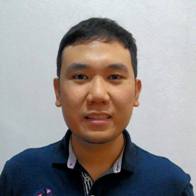 Vladimir R.N.
email add: Vladimir.369605@2freemail.com Vladimir R.N.
email add: Vladimir.369605@2freemail.com CORE COMPETENCIESCertified Occupational Safety and Health Nurse.Adequate experience as a Junior Safety Officer and Safety Committee Member since started working as an OSH Nurse on various corporate setting, in particular from Business Process Outsourcing (BPO) and Food Manufacturing industries.Skilled in OSH and Nursing fields, acting as Junior HSE and Nurse Clinician at the same time, as a profession.Basic Life Support (BLS) and Advanced Cardiac Life Support (ACLS) Provider.Double Bachelor Degree holder of prominent Sciences in prestigious schools.Graduated with a diploma of Electronics Technology at a well-known technical school during High school level.Dedicated, hard-working leader with good communication, interpersonal and problem solving skills.Discipline, confident and goal oriented individual.Motivate members of a team towards a common goal.Strongly upholds standard practices of HSE policy and procedures.PROFESSIONAL EXPERIENCEFULL TIMEIntelliCare – Asalus Corporation7th Floor, Feliza Bldg.,108 V.A Rufino St., Legaspi Village, Makati CityMay 2, 2011 up to PresentJob Title: Occupational Safety and Health Nurse       Project Sites:LBC Express Inc.5/F Star Cruises Building, New Port City, Pasay CityApril 3, 2017 up to PresentFresh N’ Famous Food Inc – Chowking Chowking Commissary – Sucat8004 West Service Road, corner Samson Road, Sucat, Muntinlupa CitySeptember 23, 2013 – March 31, 2017Retainer Nurse to various IntelliCare accounts and satellite clinicsApril 16, 2013 – September 22, 2013IBM Global Process ServicesG/F IBM Bldg.F and Bldg.G, UP Ayala Land TechnoHub, Commonwealth Ave., Diliman, Quezon CityMay 2, 2011 – April 15, 2013       Job Description:Occupational Safety and HealthResponsible for monitoring and assessing hazardous and unsafe situations and developing measures to assure personnel safety. Maintains awareness of active and developing situations in the workplace. Ensures the Site Safety and Health Plan is prepared and implemented. Ensures there are safety messages in each Incident Action Plan. Liaise with the head of the unit or controlled entity, HSE Unit and other safety personnel.Review and analyze accident and incident reports. Develop incident prevention strategies for their area. Monitor local area compliance with HSE policy and procedures. Helps promote HSE awareness.Nurse ClinicianIdentifies nursing needs of patients and gives direct nursing care in accordance with established standards and policies.Assess, Nursing diagnose, plans, implements and evaluates nursing care.Maintains correct and complete records of patient's condition, care rendered, medication and treatment given.Carries out physician's orders in compliance with clinic policies and legal limitations.Prepare and assist physicians with diagnostic and therapeutic procedures.Acts responsible for the performance of team members when delegated as team leader.PART-TIMEKlinika ng Bata (Child’s Clinic)under the supervision of Dr. Queen Angelee Berris M.DFilinvest 1 Road, Batasan Hills, 1126 Quezon CityJanuary 07, 2009 – March 30, 2011Job Title: On-call / Reliever Clinic NurseCompulsion Internet Shop1979 M. Reyes St. Barangay Bangkal, Makati City 1233February 2, 2008 – December 27, 2008Job Title: Computer Shop AssistantMique International Conference and Event Planners (MICEP)27 Doña Soledad Betterliving Subdivision, Paranaque CityJune 2007 – January 2008Job Title: Marketing Agent and Seminar Organizer staffEDUCATION,HONORS AND AWARDSMANILA DOCTORS COLLEGE, President Diosdado Macapagal Blvd., Metropolitan Park, Pasay City2004-2007 (Tertiary)     Graduated with a Bachelor of Science in Nursing in March 2007     Graduated in Associate in Health Science Education program (AHSE) in March 2005     *Dean’s Lister (S.Y. 2004-2005)UNIVERSITY OF SANTO TOMAS, España, Manila2000-2004 (Tertiary)     Graduated with a Bachelor of Science in Biology in May 2004     *Student Council Assistant Treasurer (S.Y 2002-2003)     *Sophomore Batch Representative (S.Y 2001-2002)DON BOSCO TECHNICAL INSTITUTE, Chino Roces Ave, Makati City1996-2000 (Secondary)     Graduated with Diplomas in both Academics, and Electronics Technology in March 2000     *Awarded Best in Conduct during Graduation (2000)     *Consistent Conduct Awardee of the year (1996-2000)     *Consistent Class President (1996-1999)DON BOSCO TECHNICAL INSTITUTE, Chino Roces Ave, Makati City1990-1996 (Primary)     *Awarded Best in Work Education during Graduation (1996)     *Awarded Best in Conduct during Graduation (1996)     *Class President (1994-1996)LICENSES/CERTIFICATIONSBasic Occupational Safety and Health PEME Consultancy Inc.November 2013 AHA: Basic Life Support & Advanced Cardiac Life Support Program HealthCare Advantage InstituteApril 2013 Philippine Nursing Licensure Examination Professional Regulation CommissionOctober 2007 SEMINARS AND TRAININGS ATTENDEDBasic Occupational Safety and Health Training PEME Consultancy Inc.Rm 429, Comfoods Bldg. Sen. Gil Puyat Ave. Cor. Chino Roces, Makati CityNovember 11 – 15, 2013Face to Face Customer Service Champion TrainingIntelliCare – Asalus CorporationAvega Office, L/G Skyland Plaza Condo, Sen. Gil Puyat Ave., Makati CitySeptember 10, 17, 24 and October 1, 2013American Heart Association: Basic Life Support (BLS) and Advanced Cardiac Life Support (ACLS) ProgramHealthCare Advantage Institute#4 United St. cor.,First St., Brgy Kapitolyo, Pasig CityApril 23 – 29, 2013  Lic# 1211006653Kozier’s Fundamentals of Nursing: Relating Old Concepts to New Ideas in an Evidence Based Hospital PracticeSpeaker: Dr. Audrey Berman, RN, AOCN, PhDWorld Trade Center, ManilaJanuary 27, 2008Evidence-Based Clinical Management of Medical-Surgical Nursing Conditions in Hospital-Based PracticeSpeaker: Dr. Joyce Black, RN, PhD, CPCN, CWCNWorld Trade Center, ManilaJuly 28, 2007Horizons 2006 Nursing SkillsHCCA InternationalManila Doctors College Nursing Skills LaboratoryOctober 3, 2006Intensive Continuing Education on Pediatric Nursing Practices in the USSpeaker: Ms. Patricia Jackson Allen, RN, MS, PNP, FAANAliw Theater-CCP Complex, ManilaJuly 2, 2005The Advance Practice Role of Pediatric Nurses in the USSpeaker: Ms. Patricia Jackson Allen, RN, MS, PNP, FAANAliw Theater-CCP Complex, ManilaJuly 2, 2005PERSONAL INFORMATIONDate/Place of Birth		: July 4, 1983 / Makati CityAge				: 33Civil Status			: SingleCitizenship			: FilipinoReligion			: ChristianLanguages			: English & Filipino (Tagalog)Height				: 5’8’’Weight				: 88kgSkills				: Healthcare, Safety Management, Nursing, First Aid, Basic Life Support (CPR), Advanced Cardiac Life Support, Computer Literate (MS Office), Driving light vehicles (4-wheel MT/AT ; 2-wheel AT)